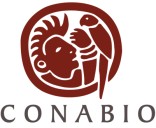 PROYECTOS APROBADOS DE LA POLÍTICA DE APOYO PARA REUNIONES ACADÉMICAS 2015Número de ReferenciaTítuloResponsable InstituciónNU001Conferencias Magistrales del VIII Congreso Mexicano de Arrecifes CoralinosDr Pedro Medina RosasSociedad Mexicana de Arrecifes Coralinos ACNU00215th International Echinoderm ConferenceDr Francisco Alonso Solís MarínICMyL-UNAMNU003Simposio: Inventarios de la diversidad ecológica y genética del Churince en Cuatro Cienegas, CoahuilaDra Valeria Souza SaldívarIE-NAMNU004XIX Reunión Nacional de la Sociedad Mexicana de Planctología, AC y XII International Meeting of the Mexican Society of Planktology, ACDr Rogelio González ArmasSociedad Mexicana de Paleontología ACNU005Simposio Interacciones planta-herbívoro: Patrones y procesos en ecosistemas neotropicalesDr Pablo Cuevas ReyesUMSNHNU006IV Simposio Latino Americano de PolychaetaDra María Elena García GarzaUANLNU007Cuarto Simposio de la Red para el conocimiento de los recursos costeros del suresteDr Luis Amado Ayala PérezUAM-XNU010XV Congreso Nacional y VIII Internacional de Horticultura Ornamental, ORNATO CHAPINGO 2015M en C José Merced Mejía MuñozUAChap